Vzácnost zdrojů z pohledu globální ekonomikyAntonín Bohata, Štěpán CivínAbstrakt: Tato práce se věnuje vzácným zdrojům z pohledu globální ekonomiky. Práce je zaměřená především na ropu, zemní plyn a uhlí. Cílem práce bylo zjistit, jaký vliv mají vzácné zdroje na globální ekonomiku. Jelikož je tato práce zaměřená na vzácné – neobnovitelné zdroje, jejich význam je z pohledu celosvětové ekonomiky značný. Mezi hlavní metody patřila analýza sekundárních dat a následovaly vlastní výpočty, které zkoumaly vliv vzácných zdrojů na globální ekonomiku. K popsání vztahu mezi cenou zdrojů a globální ekonomikou (HDP) bylo využito regresní a korelační analýzy. Vzácné zdroje neoddiskutovatelně ovlivňují celosvětovou ekonomiku. Jedná se o vliv zejména na makroekonomické ukazatele celosvětové ekonomiky a ekonomik vybraných zemí. Klíčová slova: přírodní zdroje; ropa, zemní plyn; uhlí; export; import; HDP; korelace; regrese prokletí přírodních zdrojů, holandská nemoc1. Úvod Vzácné zdroje tvoří pro mnoho zemí zásadní zdroj příjmů a mohou pozitivně přispívat k ekonomickému růstu a rozvoji dané země. V některých případech mohou ale naleziště vzácných zdrojů znamenat chudobu, zadluženost a celkový propad ekonomiky [1]. Tento semestrální projekt je zaměřen na vzácné zdroje a jejich vliv na globální ekonomiku. Pro detailnější analýzu byla vybrána ropa, uhlí a zemní plyn. Popsány jsou hodnoty exportu a importu, podíl exportu vybraných států na celosvětovém HDP, celosvětové zásoby vzácných zdrojů a jejich hodnota a vývoj cen komodit a jejich podíl na celosvětovém HDP. Cílem práce bylo pomocí analýzy sekundárních dat ve formě odborných článků, statistik dostupných on-line a vlastních výpočtů prokázat vliv vzácných zdrojů na globální ekonomiku. To, jak se zisky z přírodních zdrojů u jednotlivých zemí podepisují na hodnotě HDP se počítá pomocí takzvaných rent. Renta se vypočítá jako rozdíl mezi odhadem světové ceny komodity, od které se odečtou průměrné náklady na těžbu dané suroviny. Pro určení podílu jednotlivých komodit na HDP se jednotkové renty vynásobí fyzickým množstvím komodity, které země vytěží. Jak země hospodaří se svými nalezišti vzácných zdrojů je určováno především úrovní jejich ekonomiky. Zatímco ekonomicky vyspělé země se soustředí na více odvětví a nespoléhají se pouze na renty ze vzácných zdrojů, u méně ekonomicky vyspělých zemí je tomu naopak [2]. Data pro export a import byla shromážděna z několika on-line zdrojů [3, 4, 5] a přepsána do přehledných tabulek. U exportu ropy a uhlí byl pomocí průměrných cen pro rok 2020 dopočítán podíl na celosvětovém HDP. Ze všech zkoumaných zemí byl největší podíl, a to 0,13% na celosvětovém HDP zaznamenán u exportu ropy ze Saudské Arábie. V zpracovaných tabulkách se také díky vývoji cen mezi roky 2019 a 2020 promítl negativní dopad covidu na ceny ropy a zemního plynu. U uhlí je negativní trend způsoben celosvětovým omezováním používání uhlí pro výrobu elektrické energie [6]. Vliv cen jednotlivých komodit byl zkoumán za pomocí regresní a korelační analýzy. Z této analýzy vyplynulo, že ze všech zkoumaných komodit má na HDP největší vliv cena uhlí – korelační koeficient se rovná 0,758. Korelační koeficient pro závislost ropy na celosvětovém HDP je 0,682, což stále značí relativně silnou závislost. Zvláštní případ nastal u závislosti cen zemního plynu na HDP, bylo zjištěno, že se zde jedná o polynomickou regresi 1. stupně (kvadratická funkce). Koeficient determinace R2 se rovna 0,5426.Závěr práce se věnuje jevu zvanému „Prokletí přírodních zdrojů“, který popisuje ekonomické selhání zemí bohatých na přírodní zdroje a vyvrací základní předpoklad, že každá země bohatá na přírodní zdroje musí být ekonomicky vyspěla. Hlavními důvody pro ekonomické selhání jsou volatilita v příjmech, válečné konflikty, nedostatečná politická a institucionální kvalita, nebo také pojem zvaný „holandská nemoc“. Kapitola je doplněna i o popis výzkumu Sachse a Warnera z roku 1997, kteří zkoumali vztah mezi podílem exportu přírodních zdrojů na HDP a ekonomickým růstem [7]. 2. Data a metodické přístupy Data k jednotlivým analýzám byla získávána pomocí rešerše internetových zdrojů a vědeckých článků, zdroje jsou uvedeny v kapitole „reference“ na konci dokumentu. Pro výpočet podílu exportu na HDP byl využit prostý podíl celosvětového HDP a exportu dané komodity a údaje následně zaneseny do tabulky. Pro zjištění vlivu cen komodit na celosvětovém HDP byla využita regresní a korelační analýza. 3. VýsledkyV této kapitole jsou blíže specifikovány výsledky této práce. Podkladové údaje jsou nejdříve co nejpřesněji popsány, na ně poté navazují vlastní analýzy3.1. Celosvětové HDPPro zjištění vlivu vzácných zdrojů na globální ekonomiku bylo nejdříve nutno zjistit celosvětové HDP.Aktuální celosvětové HDP je přibližně 82 bilionů USD. V přepočtu na obyvatele mělo HDP v roce 2020 hodnotu $10 909 [5]. 	Na grafu níže je vývoj celosvětového HDP v přepočtu na obyvatele za období od roku 1980–2020. Za toto období HDP rostlo s výjimkou období od roku 2007 do roku 2015, kdy se svět potýkal s tzv. Velkou recesí, což byl všeobecný celosvětový ekonomický pokles (mimo jiné dáno i vysokou cenou ropy). Další pokles zažíváme od roku 2020 doposud. Tento pokles je zapříčiněn koronavirovou krizí.Graf 1. Celosvětové HDP per capita (Zdroj: vlastní zpracování, dle THEWORLDBANK [3]).3.1.1. Celkové renty z přírodních zdrojůPro výpočet odhadu rent z přírodních zdrojů je nutné provést rozdíl mezi cenou komodity a jejím průměrným nákladem na výrobu. Cena komodity se určuje odhadem světové ceny jednotky konkrétních komodit a odečtením odhadu průměrných nákladů na těžbu dané suroviny. Pro určení podílu jednotlivých komodit na HDP se jednotkové renty vynásobí fyzickým množstvím komodity, které země vytěží. O struktuře ekonomiky jednotlivých států (růst HDP, hustota obydlení, státní výdaje) a jejím vlivu na možnou rentu přírodních zdrojů pojednává Economic complicity index [2]. Na grafu níže jsou tyto renty vyjádřený jako procentuální podíl HDP dané země. Z grafu je patrné, že největší podíl na HDP mají renty z přírodních zdrojů v zemích jako je Kuvajt, Kolumbie nebo Rusko, zatímco v ekonomicky rozvinutých zemích, jako je například Finsko, Německo, Japonsko nebo Austrálie je tento podíl velmi nízký. (Graf je v plné velikosti dostupný v příloze tohoto dokumentu)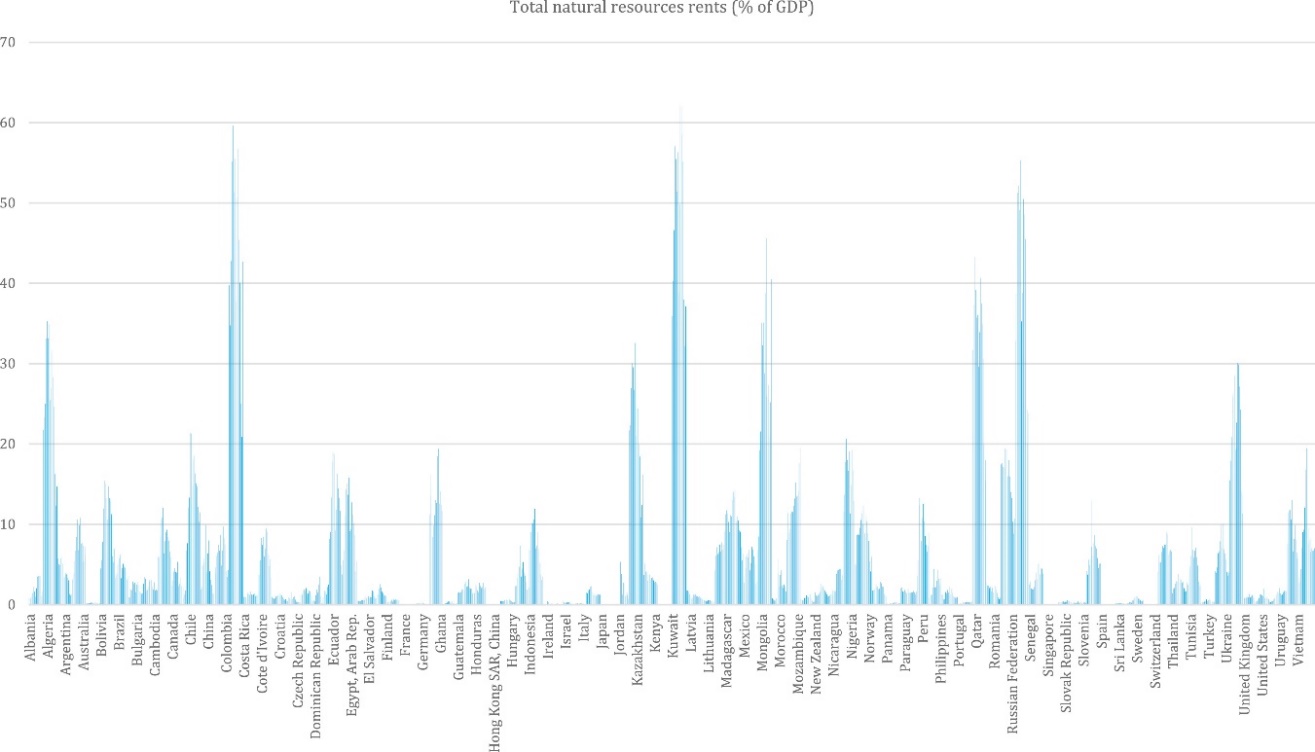 Graf 2. Celkové renty z přírodních zdrojů (Zdroj: Nguyen Phuc Canh, 2020 [2].)3.2. Uhlí Jako první byl vliv na globální ekonomiku zkoumán u uhlí. Uhlí je v dnešní době stále velmi využívanou komoditou, a to zejména k výrobě elektřiny. Přibližně 33% elektřiny ve světe je vyráběno spalováním uhlí [8]. 3.2.2 Export uhlíV tabulce níže je zachycen export uhlí jednotlivých států, seřazených podle hodnoty vyvezeného uhlí za rok 2020. Největším exportérem uhlí byla Austrálie, která vyvezla uhlí v hodnotě necelých 33 miliard USD. V tomto případě bylo také zkoumáno, jaký podíl má export uhlí jednotlivých zemí na celosvětovém HDP.Tabulka 1. Export uhlí v roce 2020 (Zdroj: vlastní zpracování, dle Wordlstopexports [5])3.2.3 Import uhlíTabulka 2 zobrazuje největší importéry uhlí za rok 2020. Největším importérem uhlím byla za rok 2020 Čína, která na své území dovezla uhlí v hodnotě přibližně 16,4 miliard USD. Za Čínou je Japonsko, Indie, Jižní Korea a následuje Taiwan. Do těchto zemí bylo dovezeno přibližně 66% celosvětové produkce uhlí. Tabulka 2. Import uhlí za rok 2020 (Zdroj: vlastní zpracování, dle Wordlstopexports [5])3.2.4 Vývoj ceny uhlí Na grafu níže lze vidět, jakým způsobem se vyvíjela cena uhlí za posledních 10 let. Ceny jsou uvedeny v USD za tunu. Nejvyšší ceny byly v roce 2021, toto bylo způsobeno zejména velkou poptávkou z Číny, která byla ochotna platit ty nejvyšší ceny. To bylo zapříčiněno hlavně velkou vlnou veder, které vyřadili z provozu vodní elektrárny. To způsobilo zvýšenou poptávku v Číně, Japonsku, USA nebo Jižní Koreji. 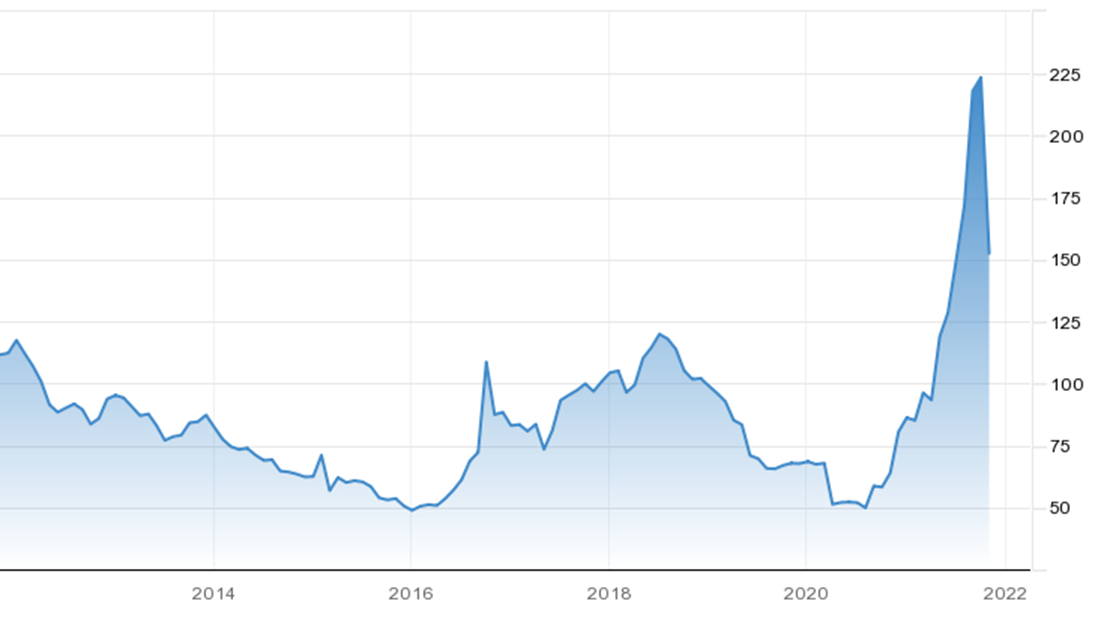 Graf 3. Vývoj ceny uhlí 2012-2022 (Zdroj: Wordlstopexports [5])3.2.5 Vliv ceny uhlí na celosvětovém HDPTato kapitola se věnuje regresní a korelační analýze vlivu ceny na celosvětové HDP. Z analýzy vzešel korelační koeficient 0,758, který značí relativně silnou závislost mezi cenou uhlí a celosvětovým HDP. Analýza ukazuje na to, že v případě, že vzrostou ceny uhlí vzroste i celosvětové HDP.Graf 4. Vliv ceny uhlí na celosvětovém HDP (vlastní zpracování)3.2.6 Budoucnost uhlíDo budoucna se s vyráběním elektřiny pomocí uhlí již nepočítá. CET (Coal elimination treaty) představena v rámci Paris Agreement počítá do roku 2030 snížení produkovaného CO2 o 55% celosvětově, oproti hodnotám roku 1990. Snížení těchto hodnot by mělo být dosaženo pomocí úplného zákazu používání uhlí pro výrobu elektrické energie, která aktuálně produkce přibližně 46% emisí CO2. Zákaz spalování uhlí by měl kromě snížení CO2, přinést také zpomalení oteplování planety. Zákaz těžení a spalování uhlí s sebou přinese ale také ztrátu pracovních míst, či zvýšení ceny elektřiny kvůli výstavbě nových obnovitelných zdrojů elektřiny. Na Paris Agreement navázala konference COP26 v Glasgow, na které přes 40 zemí podepsalo úmluvu o odstoupení od uhlí [6]. Mezi státy, které podepsaly úmluvu chyběla například Čína, či Spojené státy americké. Na grafu 2 je zobrazen vývoj spotřeby uhlí na výrobu elektrické energie. Můžeme zde pozorovat výrazný propad od roku 2013, který souvisí právě s celosvětovým omezováním používání uhlí pro výrobu elektrické energie v rámci Paris Agreement [6]. Dle předpovědí bude v roce 2040 ale uhlí využíváno pro výrobu 22 % veškeré elektrické energie na světě, v jihovýchodní Asii bude tento podíl až 40 % [10]. 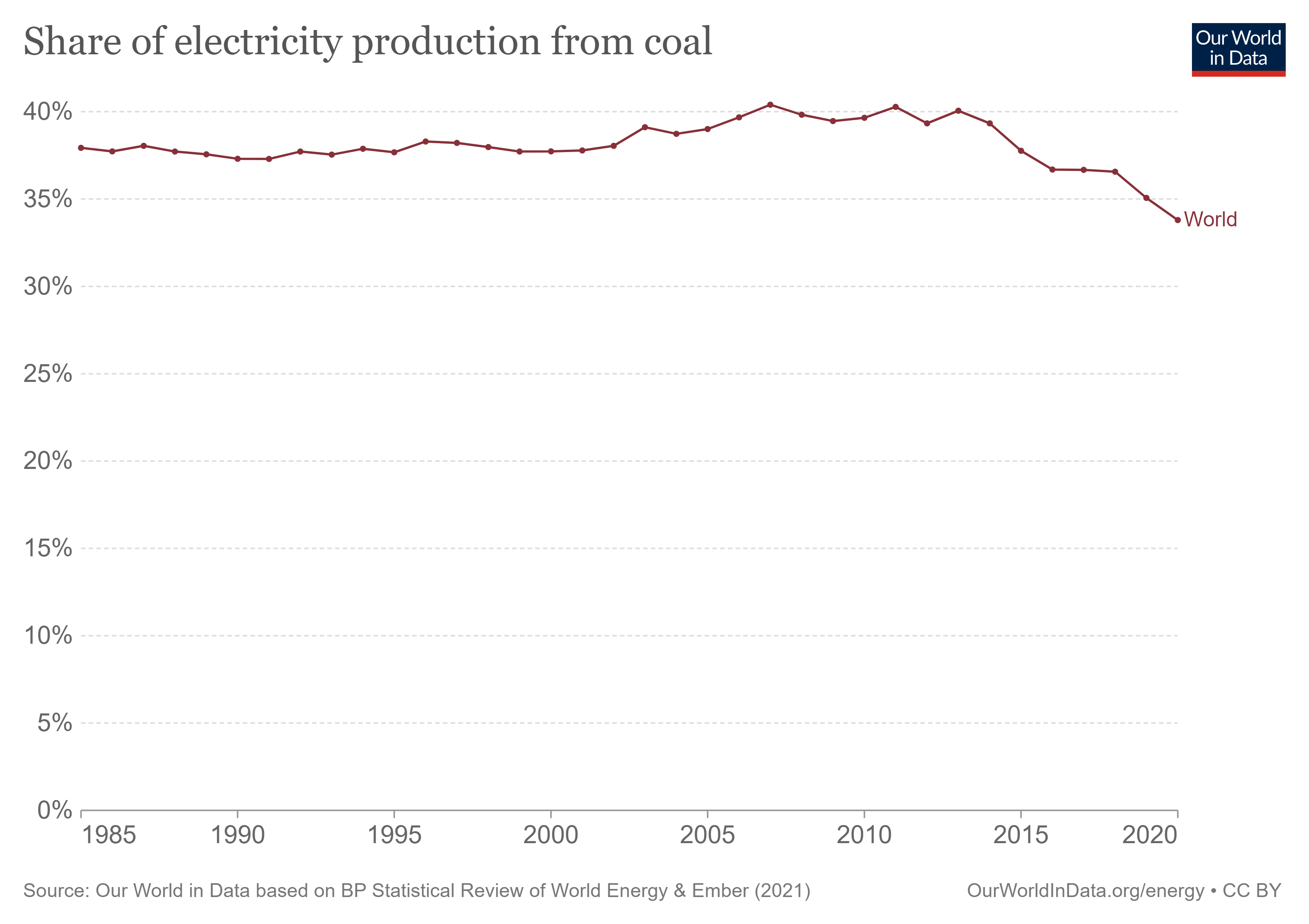 Graf 5. Vývoj spotřeby uhlí na výrobu elektrické energie (Zdroj: Ourworldindata [11])3.3 Zemní plyn Další zkoumanou, pro globální ekonomiku velmi důležitou komoditou byl zemní plyn. Zemní plyn se stejně jako uhlí využívá především k výrobě tepelné energie. Zemní plyn je nutno těžit – těží se společně s ropou, a to za pomocí speciálních těžebních plynových sond. 3.3.1 Export zemního plynu Zemní plyn se vyváží buď za pomocí složité plynovodní sítě nebo zkapalněný (LNG) za pomocí tankerů. Největším vývozcem zemního plynu je Rusko, které za rok 2020 vyvezlo cca 240 miliard m³ zemního plynu. Rusko exportuje zemní plyn z 83 % za pomocí plynovodů a zbytek jako LNG. I kdyby Rusko nevyváželo LNG bylo by stále největším exportérem zemního plynu na světě.Graf 6. Export zemního plynu za rok 2020 (Zdroj: vlastní zpracování, dle Statista [12])3.3.2 Import zemního plynuV tabulce níže je zachycen import zemního plynu za rok 2020. Nejvíce zemního plynu na své územní dovezlo Německo. Jednalo se přibližně o 120 miliard m³ zemního plynu. Za Německem jsou již tradičně země jako Japonsko, Čína nebo USA.Tabulka 3. Import zemního plynu za rok 2020 (Zdroj: vlastní zpracování, CIA [13])3.3.3 Vývoj cen zemního plynuNa dalším grafu je vývoj cen zemního plynu od roku 1999. Ceny jsou uvedené v USD/MMBtu (MMBtu – britská tepelná jednotka = 0,239 MWh). Ceny s občasnými odchylkami kopírují graf cen ropy. Nejvyšší ceny jsou způsobeny velkou poptávkou zejména z Číny.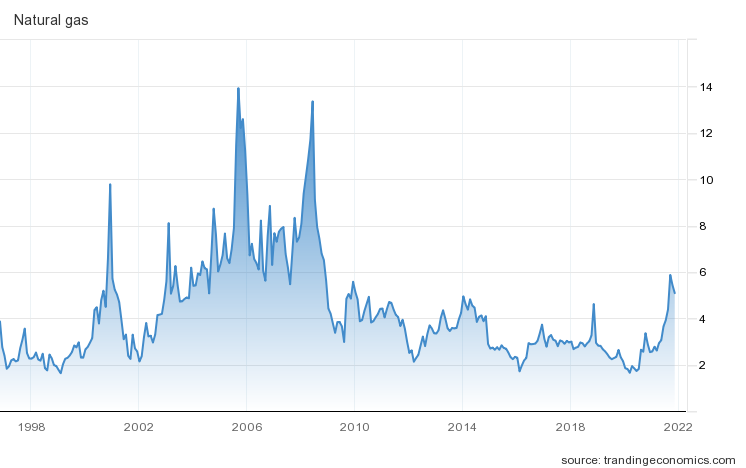 Graf 7. Vývoj cen zemního plynu od roku 1999 doposud (Zdroj: Wordlstopexports [5])3.3.4 Vliv cen zemního plynu na celosvětové HDPNa grafu 7 je zachycena korelační a regresní analýza pro vliv cen zemního plynu na celosvětové HDP. V tomto případě došlo k polynomické regresi 1. stupně. Na grafu lze vidět konkávní kvadratickou funkci. Koeficient determinace R2 vyšel 0,5426. Graf 8. Vliv cen zemního plynu na celosvětové HDP (vlastní zpracování).3.4 RopaTřetí zkoumanou komoditou byla ropa. Ropa je směs pevných kapalných i plynných uhlovodíků a je to absolutně nejdůležitější energetická surovina.  Ropu je nutné těžit, k čemuž se používají ropné vrty nebo ropné plošiny. Ropa se požívá k výrobě plastů, paliva, nebo k výrobě elektřiny. Na obchod s ropou dohlíží organizace OPEC, která se snaží koordinovat ropnou politiku členských zemí (produkce, ceny). 3.4.1 Světové zásoby ropy	Největší světové zásoby ropy se nachází ve Venezuele, která vlastní přibližně 22,3 % celosvětových zásob ropy. V tabulce byla vypočítána přibližná hodnota zásob ropy jednotlivých států pomocí průměrných cen za barel pro rok 2020. Tabulka 4. Světové zásoby ropy 2020 (Zdroj: Worldofmeters [14])3.4.2 Export ropyRopa se vyváží v barelech (1 barel je přibližně 160 l ropy). V tabulce je zachycen export ropy za rok 2020, vyjádřen v USD. Dle očekávání je největším vývozcem ropy Saudská Arábie, která v roce 2020 vyvezla ropu v hodnotě necelých 114 miliard USD, což odpovídá asi 7 miliónům barelů za den. Z tabulky lze vyčíst, že všechny tyto ropné velmoci vyvezly ohromné množství ropy, nicméně u všech došlo ke snížení v řádu desítek procent. Zapříčiněné to bylo zejména poklesem ceny ropy.Dále bylo v této práci zjišťováno, jaký je podíl exportu ropy v roce 2020 na celosvětovém HDP. Nejvýznamnější Saúdská Arábie měla na celosvětovém HDP podíl z 0,13%. Tabulka 5. Export ropy v roce 2020 (Zdroj: vlastní zpracování, dle Worldstopexports [5])3.4.3 Import ropyV následující tabulce je zachycen import ropy za rok 2020. Na prvním místě je Čína, která dovezla ropu v hodně asi 176 miliard USD. Na druhém místě je USA, které dovezlo ropu v hodnotě necelých 82 miliard USD. Zde je vidět, jak významným importérem Čína je. V roce 2020 dovezla více než dvojnásobek ropy než druhé USA. Stejně jako u exportu došlo i u importu k poklesu o desítky procent. Toto je opět zapříčiněné vývojem cen ropy. Tabulka 6. Import ropy v roce 2020 (Zdroj: vlastní zpracování, dle WORLDSTOPEXPORTS [5])3.4.4 Celosvětový obchod s ropouNa dalším grafu lze vidět průběh podílu obchodu s ropou na celosvětovém HDP za posledních 19 let. Největší hodnota byla v roce 2008, kdy podíl dosáhl necelých 3 procent, naopak nejnižší byl v roce 2016, kdy se ropa na celosvětovém HDP podílela jen z necelého procenta.Graf 9. Podíl obchodu s ropou na celosvětovém HDP (Zdroj: vlastní zpracování, dle Tradingeconomics [4])3.4.5 Vývoj ceny ropyNa následujícím grafu je zachycen vývoj ceny ropy od roku 1999 doposud. Ceny ropy jsou uvedeny v dolarech za barel. Absolutně nejvyšší cena ropy byla v červnu roku 2008, což bylo způsobeno vysokou poptávkou po spotřebě v Číně. 	Pád v roce 2014 byl způsoben občanskou válkou Libyi a rozvojem těžby břidlicového plynu v USA. OPEC se v tomto roce nerozhodl snížit produkci, aby ropa neztratila podíl na trhu, proto došlo k pádu ceny. Pád v roce 2019 je způsoben koronavirovou krizí.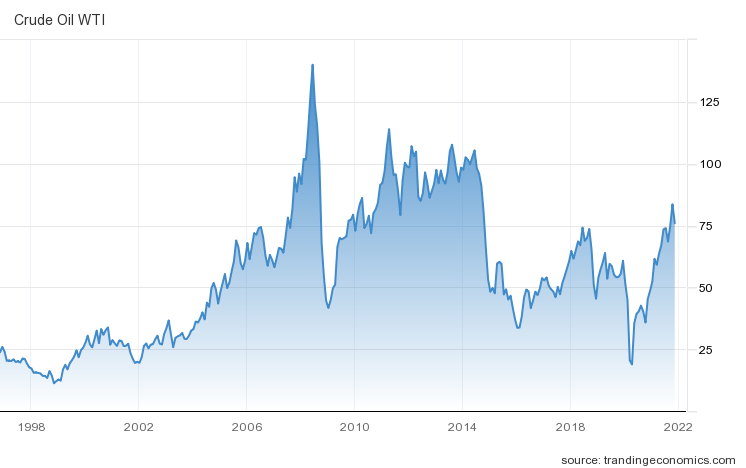 Graf 10. Vývoj ceny ropy 1999-doposud (Zdroj: Tradingeconomics [4])3.4.6 Vliv ceny ropy na celosvětové HDPStejně jako u ostatních komodit, tak i u ropy byla prováděna korelační a regresní analýza vlivu ceny ropy na celosvětové HDP. Korelační koeficient se rovnal 0,682, tato hodnota ukazuje na středně silnou závislost zkoumaných jevů. V tomto případě tedy lze interpretovat, že pokud se zvýší cena ropy, zvýší se i celosvětové HDP. Graf 11. Vliv ceny ropy na celosvětové HDP (vlastní zpracování)3.5 Prokletí přírodních zdrojůProkletí přírodních zdrojů, kterému se věnuje tato kapitola, je nepříznivý vliv přírodního bohatství. Jedná se o ekonomické selhání země bohaté na přírodní zdroje. Základním předpokladem je, že země, která je bohatá na přírodní zdroje bude automaticky ekonomicky vyspělá. Tato hypotéza neplatí vždy, mezi hlavní důvody selhání patří: Volatilita v příjmech – tento problém je typický pro země, které jsou závislé na exportu přírodních zdrojů. Tyto země jsou závislé na vývoji cen těchto komodit a na jejich růstu či poklesu. Válečné konflikty – k válečným konfliktům často dochází v zemích, které se v již špatné ekonomické situaci nacházejí. Dochází ke konfliktům o vzácné zdroje, které zajišťuje financování válečných konfliktů a země se poté točí v začarovaném kruhu [15].Nedostatečná politická a institucionální kvalita – v tomto případě problém souvisí s neschopností odpovědných institucí po objevení vzácných zdrojů. Instituce s tímto bohatstvím nejsou schopné správně naložit a nezvládnou vyřešit problémy, které přírodní zdroje s sebou přinášejí, proto v zemi dochází k ekonomickému poklesu. Holandská nemoc – S pojmem prokletí přírodních zdrojů úzce souvisí termín Holandská nemoc. Jednalo se o problém nizozemské ekonomiky, kdy v roce 1959 došlo k objevu velkého ložiska zemního plynu. Zahraniční poptávka po zemním plynu vedla k velkým nákupům holandských guldenů, což vedlo k nadhodnocení této tehdejší měny. Nizozemští vývozci jiného zboží tak dostávali za své produkty méně guldenů. To vedlo ke zpomalení až k poklesu nizozemské ekonomiky [16].Prokletím přírodních zdrojů se blíže věnovali pánové Sachs a Warner [17], kteří v roce 1997 uskutečnili výzkum, který se tímto problémem zabýval. Zkoumali vztah mezi podílem exportu přírodních zdrojů na HDP (1970) a ekonomickým růstem (1970-1989). Z výzkumu bylo patrné, že země, s nižším podílem vzácných zdrojů na exportu mají vyšší tempo růstu HDP než země, které jsou bohaté na vzácné zdroje. 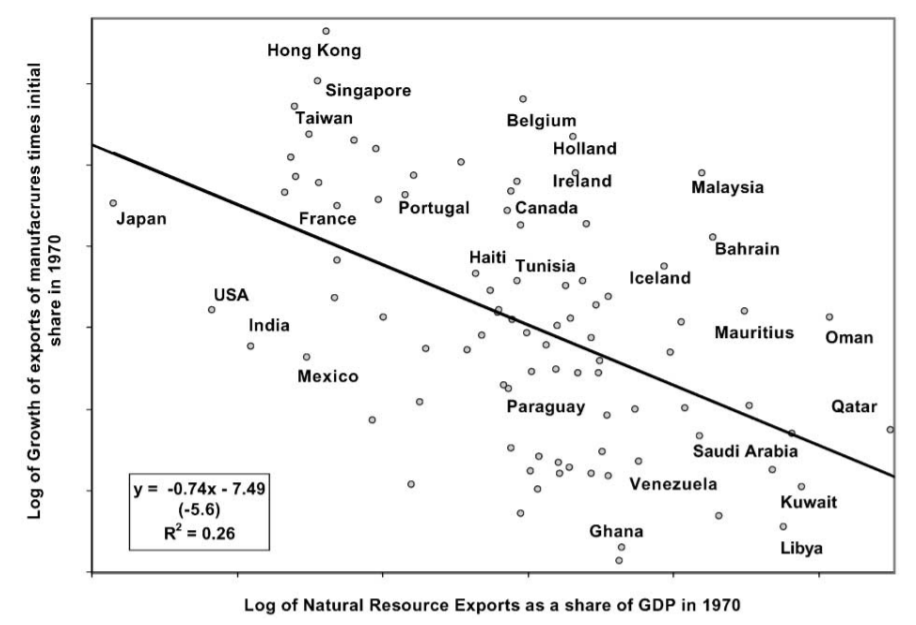 Graf 12. Vztah mezi podílem exportu přírodních zdrojů a ekonomickým růstem (Zdroj: Jeffrey, Warner, 1997 [7])4. Závěr a diskuse	Neobnovitelné zdroje nelze produkovat ani vyrábět, proto na ně pohlížíme jako na vzácné. Ceny vzácných zdrojů s globální ekonomikou velice úzce souvisí. Zářným příkladem nedávná zvýšená poptávka po uhlí z Číny, která zvedla cenu této komodity, potažmo elektrické energie. 	U jednotlivých zdrojů byla sestavena tabulka největších exportérů a importérů za rok 2020. Největším exportérem uhlí byla Austrálie, která za rok 2020 vyvezla uhlí v hodnotě necelých 33 miliard USD, což tvořilo 0,039 % celosvětového HDP. Největším importérem byla Čína, která na své území dovezla uhlí v hodnotě asi 16,3 miliard USD. V případě ropy byla největším exportérem Saudská Arábie, která vyvezla ropu v hodnotě necelých 114 miliard USD, což odpovídalo podílu 0,13 % na celosvětovém HDP. Nejvíce ropy na své území dovezla Čína, jednalo se o ropu v hodnotě cca 176,3 miliard USD. Nejvýznamnějším vývozcem zemního plynu bylo Rusko, které vyvezlo přibližně 240 miliard m³ zemního plynu. Nejvíce zemního plynu se importovalo do Německa, konkrétně se jednalo o cca 120 miliard m³.	Vliv ceny vzácných zdrojů na celosvětové ekonomice byl zkoumán pomocí korelační a regresní analýzy. Z této analýzy bylo zjištěno, že nejvyšší vliv na celosvětové HDP má uhlí. V tomto případě se korelační koeficient rovnal 0,758. V případě ropy se koeficient korelace rovnal 0,682. U zemního plynu došlo k polynomické regresi 1. stupně a koeficient determinace R2 se rovnal 0,5426.Příspěvek studentů: “Konceptualizace, Antonín Bohata a Štěpán Civín, vymezení současného stavu poznání, Antonín Bohata a Štěpán Civín, příprava dat, Antonín Bohata a Štěpán Civín, metodické přístupy, Antonín Bohata a Štěpán Civín; vlastní analýza, Antonín Bohata a Štěpán Civín; interpretace výsledků, Antonín Bohata a Štěpán Civín, formulace závěrů, Antonín Bohata a Štěpán Civín; vizualizace, Antonín Bohata a Štěpán Civín; příprava prezentace, Antonín Bohata a Štěpán Civín. 5. ReferenceLkgava Gerelmaa, Koji Kotani. Further investigation of natural resources and economic growth: Do natural resources depress economic growth? ScienceDirect.com [online], 2016.Nguyen Phuc Canh, Christophe Schinckus, Su Dinh Thanh. The natural resources rents: Is economic complexity a solution for resource curse? ScienceDirect.com, [online], 2020.Data. THE WORLD BANK.  GDP (current USD) [online]. [cit. 13.11.2021]. Dostupné z: https://data.worldbank.org/indicator/NY.GDP.MKTP.CD?end=2020&start=1980Commodities. TRADINGECONOMICS.com. [online]. [cit.15.11.2021]. Dostupné z: https://tradingeconomics.com/commoditiesProducts. WORLDSTOPEXPORTS. Energy. [online]. [cit.13.11.2021]. Dostupné z:  https://www.worldstopexports.com/category/products/energy/Anthony Burkea, Stefanie Fishelb. A coal elimination treaty 2030: Fast tracking climate change mitigation, global health and security. ScienceDirect.com, [online], 2020Jeffrey D. Sachs & Andrew M. Warner. Natural Resource Abundance and Economic Growth. NBER Working Papers 5398, National Bureau of Economic Research, Inc, 1995. China Dominates 2020 Coal Plant Development. [online]. [cit.13.11.2021].  Dostupné z: https://globalenergymonitor.org/wp-content/uploads/2021/02/China-Dominates-2020-Coal-Development.pdfPhasing out Coal in the German Energy Sector. [online]. [cit.13.11.2021].  Dostupné z: https://www.ecologic.eu/15989Coal & Eletricity, 2020, World coal association. [online]. [cit.13.11.2021].  Dostupné z: https://www.worldcoal.org/coal-facts/coal-electricity/Ourworldindata. [online]. [cit.13.11.2021].  Dostupné z: https://ourworldindata.org/grapher/coal-production-by-countryPetroleum & Refinery. STATISTA.com. Leading gas exporting countries in 2020. [online]. [cit.15.11.2021]. Dostupné z: https://www.statista.com/statistics/217856/leading-gas-exporters-worldwide/THE WORLD FACT BOOK. cia.gov. Natural gas – imports [online]. Dostupné z: https://www.cia.gov/the-world-factbook/field/natural-gas-imports/China Coal. [online]. [cit.13.11.2021].  Dostupné z: https://www.worldometers.info/coal/china-coal/COLLIER, Paul. The bottom billion: why the poorest countries are failing and what can be done about it. 1. Vydání, New York: Oxford University Press, 205 stran. 6. PřílohyExport uhlí 2020Export uhlí 2020Export uhlí 2020Export uhlí 2020Export uhlí 2020StátExport uhlí (US$)2019-2020Podíl na HDP1Austrálie32 725 103 000-26,30%0,039%2Indonésie14 547 621 000-23,30%0,017%3Rusko12 388 244 000-22,50%0,015%4Spojené státy americké6 092 861 00037,9%0,007%5Jižní Afrika3 910 237 000-19,20%0,005%6Kolumbie3 542 690 000-27,50%0,004%7Kanada3 396 095 000-34,60%0,004%8Mongolsko 2 002 556 000-34,90%0,002%9Mosambik 590 789 000-41,90%0,001%10Polsko 507 316 000-18,50%0,001%19Česká republika87 589 000-57.7%0,000%Import uhlí 2020Import uhlí 2020Import uhlí 2020Import uhlí 2020Státimport uhlí (US$)2019-20201Čína16 385 099 000-13.4%2Japonsko15 948 045 000-31.4%3Indie15 871 091 000-29.8%4Jižní Korea9 489 648 000-32.7%5Taiwan4 946 175 000-29.1%6Vietnam2 991 423 000-14.9%7Turecko2 721 307 000-22.7%8Německo2 715 612 000-40.9%9Malajsie2 301 963 000-21,00%10Ukrajina1 688 737 000-40.1%29.Česká republika359 558 000-33.4%Import zemního plynu 2020Import zemního plynu 2020Import zemního plynu 2020StátImport zemního plynu (m³)1Německo119 499 997 1842Japonsko 116 599 996 4163Čína97 630 003 2004Spojené státy americké 86 149 996 5445Itálie69 660 000 2566Turecko 55 130 001 4087Nizozemsko 51 000 000 5128Mexiko50 119 999 4889Korea48 649 998 33610Francie48 590 000 128Světové zásoby ropy 2020Světové zásoby ropy 2020Světové zásoby ropy 2020Světové zásoby ropy 2020Světové zásoby ropy 2020StátMnožství (barely)Přibližná hodnota v USDPodíl1Venezuela254 197 000 00010 541 549 590 00022.3%2Saúdská Arábie176 770 840 8007 330 686 767 97615.5%3Kanada159 634 329 6006 620 035 648 51214.0%4Irán149 818 259 0006 212 963 200 73013.1%5Irák107 726 551 7004 467 420 098 9999.5%6Kuvajt39 802 209 4801 650 597 627 1363.5%7Spojené arabské emiráty37 891 906 2501 571 377 352 1883.3%8Rusko35 053 458 0001 453 666 903 2603.1%9Libye28 451 723 4101 179 892 969 8132.5%10Nigerie28 224 647 5501 170 476 133 8992.5%Export ropy 2020Export ropy 2020Export ropy 2020Export ropy 2020Export ropy 2020StátExport ropy (US$)2019-2020Podíl na HDP1Saúdská Arábie113 748 793 842-32,56%0,13%2Rusko72 564 294 000-40,20%0,09%3Irák50 828 799 000-38,70%0,06%4Spojené státy americké50 285 962 000-23%0,06%5Spojené arabské emiráty47 861 098 000-14,50%0,06%6Kanada47 605 672 000-30,10%0,06%7Kuvajt28 290 707 000-39,20%0,03%8Nigérie25 161 351 000-38,70%0,03%9Kazachstán 23 703 746 000-29,40%0,03%10Norsko 22 671 605 000-21,40%0,03%Import ropy 2020Import ropy 2020Import ropy 2020Import ropy 2020StátImport ropy (US$)2019-20201Čína176 321 269 000-26.1%2Spojené státy americké81 629 598 000-38.3%3Indie64 579 748 000-36.7%4Jižní Korea44 461 676 000-36.7%5Japonsko43 509 685 000-40.5%6Německo27 424 195 000-32.7%7Nizozemsko22 039 997 000-35.3%8Španělsko18 214 889 000-39.3%9Thajsko17 643 217 000-20.8%10Itálie16 165 051 000-44.5%